ΠΡΟΣ:Το ΔΗΜΟ ΣΕΡΡΩΝ
ΤΜΗΜΑ ΥΠΗΡΕΣΙΑΣ ΔΟΜΗΣΗΣΑΙΤΗΣΗΕΠΩΝΥΜΟ*	ΟΝΟΜΑ*	ΠΑΤΡΩΝΥΜΟ*,ΔΙΕΥΘΥΝΣΗ*...Τ.Κ.	ΑΔΤ-Α.Τ.*	Παρακαλώ να μου χορηγήσετε βεβαίωση περί της θέσης του ακινήτου μου ως προς:□□□Σχέδιο πόλης	Όριο οικισμού	Γ.Π.Σ. / Σ.Χ.Ο.Ο.Α.Π.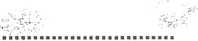 ΤΗΛΕΦΩΝΟ*, ΦΑΞ	E-MAIL	Στοιχεία Ακινήτου:Αρ. Αγροτεμαχίου	Διανομής	έτουςΚΑΕΚ	ΘΕΜΑ: ΧΟΡΗΓΗΣΗ ΒΕΒΑΙΩΣΗΣ ΘΕΣΗΣ ΑΚΙΝΗΤΟΥΕάν δεν υπάρχουν τα παραπάνωΣυνημμένα υποβάλλω εις διπλούν:Τοπογραφικό διάγραμμα του ακινήτου στο Κρατικό Σύστημα Συντεταγμένων ΕΓΣΑ'87Απόσπασμα Εθνικού Κτηματολογίου του ακινήτου στο Κρατικό Σύστημα Συντεταγμένων ΕΓΣΑ'87 Απόσπασμα δορυφορικής εικόνας ήαεροφωτογραφίας με υπεύθυνη δήλωσή μου για την υποδειχθείσα θέση του ακινήτουΗ ΑΙΤΗΣΗ ΘΑ ΠΑΡΑΛΗΦΘΕΙ*ΤΑΧΥΔΡΟΜΙΚΩΣ	ΙΔΙΟΧΕΙΡΩΣME FAX 	Τη βεβαίωση αυτή θα χρησιμοποιήσω για κάθε νόμιμη χρήση.Ο / Η ΑιτΣέρρες 	Τα πεδία με αστερίσκο (*) πρέπει υποχρεωτικά να είναι συμπληρωμέναΣημείωση :Το αίτημά σας οφείλει η υπηρεσία μας να το διεκπεραιώσει εντός των προθεσμιών του Ν. 2690/99 (ΦΕΚ 45Α/99), όπως τροποποιήθηκε και συμπληρώθηκε με το άρθρο 11 του Ν. 3230/04 (ΦΕΚ 44Α/04) Για το λόγο αυτό παρακαλείσθε οποιαδήποτε νέα στοιχεία να τα υποβάλλετε με νέα αίτηση.